СОВЕТ  ДЕПУТАТОВМУНИЦИПАЛЬНОГО  ОКРУГА  БУТЫРСКИЙР Е Ш Е Н И Е12.03.2019 № 01-04/4-11                                                                                                                                                                                                                                                                                                              О признании депутатским запросомобращения главы муниципальногоокруга Бутырский от 11 марта 2019 года № 02-01-08/44      В соответствии с Законом города Москвы от 6 ноября 2002 года № 56                                         «Об организации местного самоуправления в городе Москве» и Уставом муниципального округа Бутырский, Совет депутатов муниципального округа Бутырский решил:     1.  Признать депутатским запросом обращение главы муниципального округа Бутырский от 11 марта 2019 года № 02-01-08/44 в соответствии с приложением                          к настоящему решению.     2.    Разместить настоящее решение на официальном сайте www.butyrskoe.ru.     3. Контроль за исполнением данного решения возложить на главу муниципального округа Бутырский Осипенко А.П.Глава муниципального округа Бутырский                                       А.П. Осипенко                                                                                    Приложение                                                                                                                                                                                                                                                                                                                   к решению Совета депутатов                                                                                   муниципального округа Бутырский                                                                                   от 12 марта 2019г. № 01-04/4-11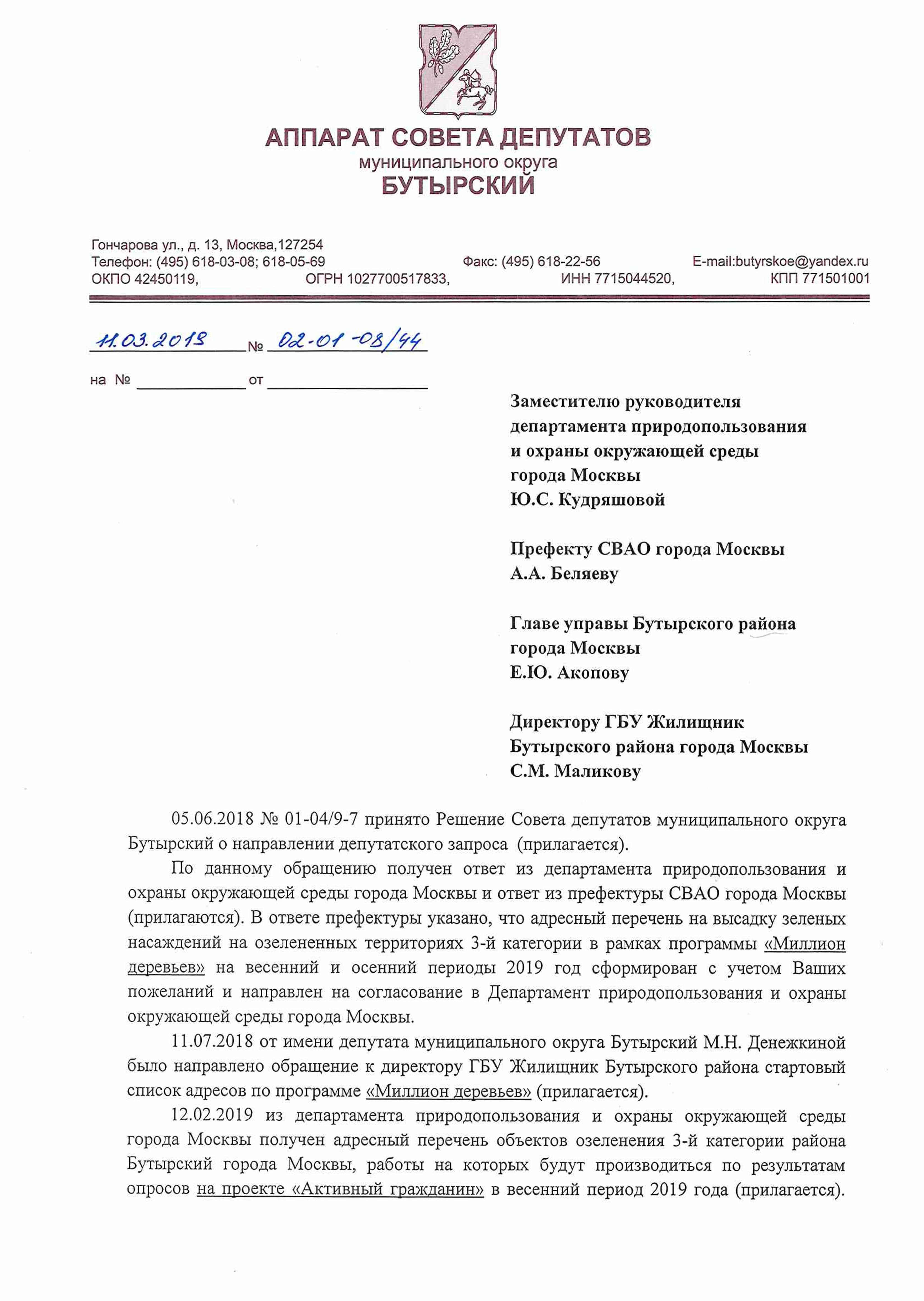      Данный адресный перечень по адресам совсем другой, нежели отправленный депутатами района.     Прошу вас:     Разъяснить порядок проведения формирования адресных перечней и почему адресные перечни в итоговом формате не совпадают с перечнями, подготовленными депутатами.     Реализация программы «Миллион деревьев» производиться только через инструмент голосования на портале «Активный гражданин».     Каким образом портал «Активный гражданин» позволяет определить вид насаждений                                     и необходимость высадки именно в определенном адресе дворовой территории.     Каким образом будет определяться исполнитель работ по программе «Миллион деревьев».     Предполагается ли использования Закона г. Москвы от 11 июля 2012 г. N 39 “О наделении органов местного самоуправления муниципальных округов в городе Москве отдельными полномочиями города Москвы” в части участия депутатов в открытии и приемки работ                                       по благоустройству придомовых территорий.     Приложение:     -  Решение Совета депутатов муниципального округа Бутырский от 05.06.2018 № 01-04/9-7                      «О направлении депутатского запроса»;     -  Ответ департамента природопользования и охраны окружающей среды города Москвы                               и ответ из префектуры СВАО города Москвы на депутатский запрос, полученный                                                   в соответствии с решением Совета депутатов муниципального округа Бутырский от 05.06.2018                       № 01-04/9-7;     -   Обращение депутата муниципального округа Бутырский М.Н. Денежкиной к директору                   ГБУ «Жилищник Бутырского района» (с приложением);     -  Адресный перечень объектов озеленения 3-й категории района Бутырский города                              Москвы, подготовленный департаментом природопользования и охраны окружающей среды            города Москвы.Глава муниципального образования	                                                                 А.П. ОсипенкоЕ.В. Штырков 8-495-618-03-08Депутатский запрос принят на заседанииСовета депутатов муниципального округа Бутырский12 марта 2019 года решением № 01-04/4-11